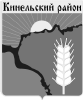     Собрание представителей муниципального района Кинельский Самарской области____________________________________________________решение№ 277							22  декабря 2022 г.	              В целях приведения Положения «О бюджетном устройстве и бюджетном процессе муниципального района Кинельский» в соответствие с действующим законодательством Российской Федерации, руководствуясь Федеральным законом от 06.10.2003 г. N 131-ФЗ, Собрание представителей муниципального района Кинельский  решило:1. Внести в Положение «О бюджетном устройстве и бюджетном процессе в муниципальном районе Кинельский», утвержденное Собрания представителей муниципального района Кинельский № 456 от 19.12.2019 г. следующие изменения:1.1 Главу 8 «Рассмотрение и утверждение Собранием представителей муниципального района проекта бюджета муниципального района на очередной финансовый год и плановый период» ч. 1  статьи 30 изложить в новой редакции:«1. Собрание представителей муниципального района рассматривает проект бюджета на очередной финансовый год и плановый период во втором чтении в течении 30 календарных дней со дня принятия указанного проекта в первом чтении»              2.    Опубликовать настоящее решение в газете «Междуречье» и на официальном сайте администрации муниципального района Кинельский в информационно-телекоммуникационной сети Интернет (kinel.ru) в подразделе "Нормативные правовые акты" раздела "Документы".3. Настоящее решение вступает в силу после его официального опубликования.
Глава муниципального                                                    района Кинельский                                                      Ю.Н. ЖидковПредседатель Собранияпредставителей муниципальногорайона Кинельский                                                         Ю.Д. Плотников                                  исп. Борисова Е.А. 21050«О внесении изменений в Положение «О бюджетном устройстве и бюджетном процессе в муниципальном районе Кинельский»,  утвержденного Решением Собрания представителей муниципального района Кинельский № 456 от 19.12.2019 г.»»